CALCIO A CINQUESOMMARIOSOMMARIO	1COMUNICAZIONI DELLA F.I.G.C.	1COMUNICAZIONI DELLA L.N.D.	1COMUNICAZIONI DELLA DIVISIONE CALCIO A CINQUE	1COMUNICAZIONI DEL COMITATO REGIONALE MARCHE	1COMUNICAZIONI DELLA F.I.G.C.COMUNICAZIONI DELLA L.N.D.COMUNICAZIONI DELLA DIVISIONE CALCIO A CINQUECOMUNICAZIONI DEL COMITATO REGIONALE MARCHEPer tutte le comunicazioni con la Segreteria del Calcio a Cinque - richieste di variazione gara comprese - è attiva la casella e-mail c5marche@lnd.it; si raccomandano le Società di utilizzare la casella e-mail comunicata all'atto dell'iscrizione per ogni tipo di comunicazione verso il Comitato Regionale Marche. RINVIO GARECon riferimento all’Ordinanza n. 3 del 03.03.2020 della Regione Marche si dispone che le gare di Calcio a 5 di tutte le categorie di competenza del Comitato Regionale Marche, in programma nel territorio regionale da oggi mercoledì 04.03.2020 a domenica 08.03.2020 sono rinviate a data da destinarsi.Si rinvia inoltre lo Stage 3 di allenamento delle Rappresentative Regionali di Calcio a Cinque.La ripresa dell’attività e le modalità saranno oggetto di successiva comunicazione.Vengono, altresì, sospesi gli incontri con le Società sportive programmati nelle province di Fermo e Ascoli Piceno.RINVIO CORSO DIRIGENTI SOCIETA’ SPORTIVEPreso atto delle misure urgenti di contenimento e di gestione dell’emergenza epidemiologica da Covid 19 adottate dal Governo con DPCM 1 marzo 2020 e dalla Regione Marche con ordinanza n. 3 del 3 marzo 2020 e correttamente in linea con le misure nazionali e regionali adottate al fine di contrastare e prevenire la diffusione dell’epidemia, si sospende temporaneamente a data da destinarsi il Corso Dirigenti di Società il cui inizio era previsto in Ancona il 9 marzo 2020.APPLICAZIONE ART. 2 DPCM 1° MARZO 2020Per opportuna informazione si allega lettera circolare del Segretario Generale del CONI in ordine all’applicazione dell’art. 2 DPCM 1° marzo 2020 (precisazione attività agonistica) *     *     *ORARIO UFFICISi ricorda che l’orario di apertura degli uffici del Comitato Regionale Marche è il seguente:Durante i suddetti orari è garantito, salvo assenza degli addetti per ferie o altro, anche il servizio telefonico ai seguenti numeri:Segreteria			071/28560404Segreteria Calcio a 5		071/28560407Ufficio Amministrazione	071/28560322 (Il pomeriggio solo nel giorno di lunedì)Ufficio Tesseramento 	071/28560408 (Il pomeriggio solo nei giorni di mercoledì e venerdì)Le ammende irrogate con il presente comunicato dovranno pervenire a questo Comitato entro e non oltre il 16/03/2020.Pubblicato in Ancona ed affisso all’albo del C.R. M. il 04/03/2020.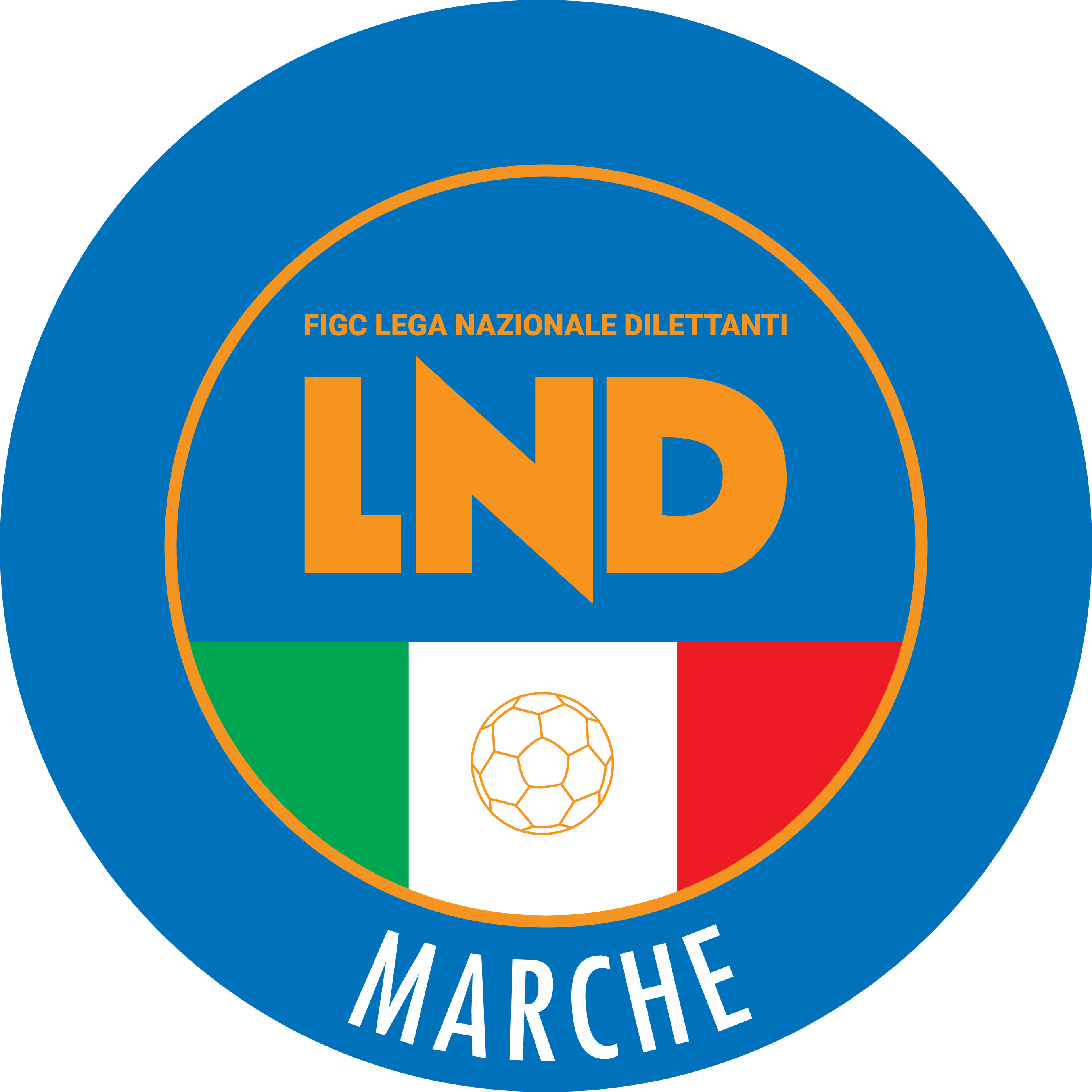 Federazione Italiana Giuoco CalcioLega Nazionale DilettantiCOMITATO REGIONALE MARCHEVia Schiavoni, snc - 60131 ANCONACENTRALINO: 071 285601 - FAX: 071 28560403sito internet: marche.lnd.ite-mail: c5marche@lnd.itpec: marche@pec.figcmarche.itStagione Sportiva 2019/2020Comunicato Ufficiale N° 72 del 04/03/2020Stagione Sportiva 2019/2020Comunicato Ufficiale N° 72 del 04/03/2020GIORNOMATTINOPOMERIGGIOLunedìchiuso15.00 – 17,00Martedì10.00 – 12.00chiusoMercoledìchiuso15.00 – 17.00Giovedì10.00 – 12.00chiusoVenerdìchiuso15.00 – 17.00Il Responsabile Regionale Calcio a Cinque(Marco Capretti)Il Presidente(Paolo Cellini)